ПРОЕКТрешения о предоставлении разрешения на условно разрешенный вид использования «Для индивидуального жилищного строительства» в отношении земельных участков с кадастровыми номерами 38:06:100801:33162, 38:06:100801:33161Учитывая заявление Гилева Сергея Владимировича о предоставлении разрешения на условно разрешенный вид использования «Для индивидуального жилищного строительства» в отношении земельных участков с кадастровыми номерами 38:06:100801:33162, 38:06:100801:33161,  расположенных по адресу: Российская Федерация, Иркутская область, муниципальный район Иркутский, сельское поселение Хомутовское, село Хомутово, улица Гравийная, земельный участок 61 и Российская Федерация, Иркутская область, муниципальный район Иркутский, сельское поселение Хомутовское, село Хомутово, улица Гравийная, земельный участок 63Схемы расположения земельного участка, в отношении которого подготовлен проект решения о предоставлении разрешения на условно разрешенный вид использования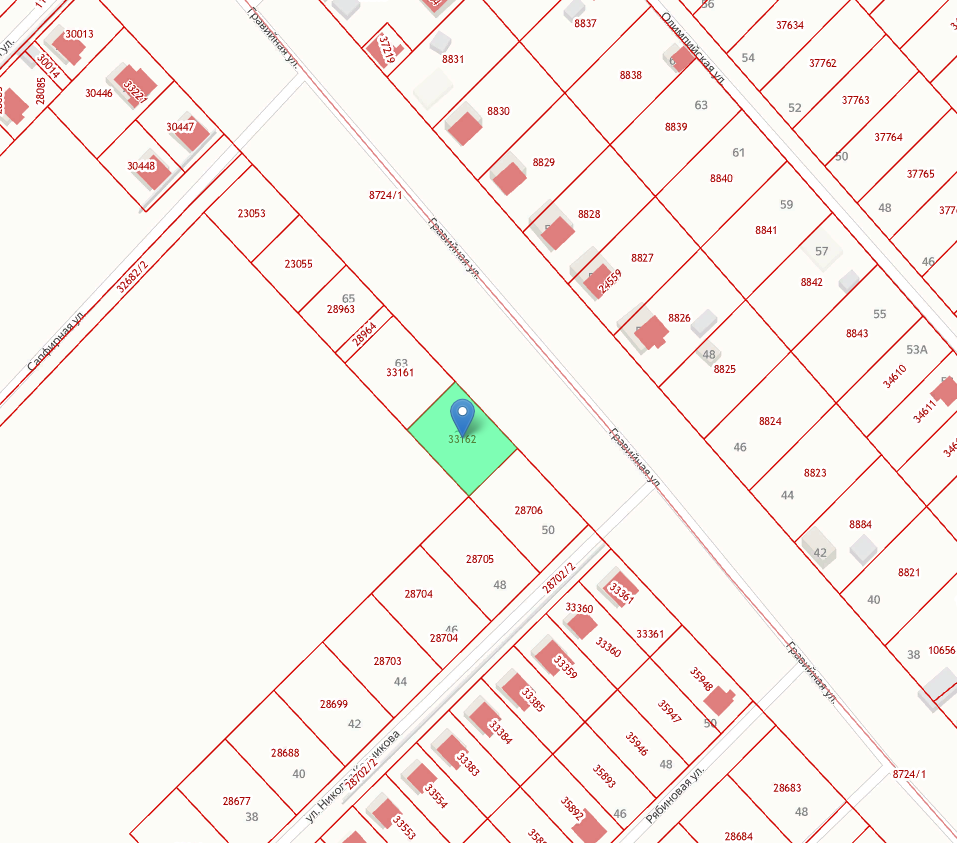 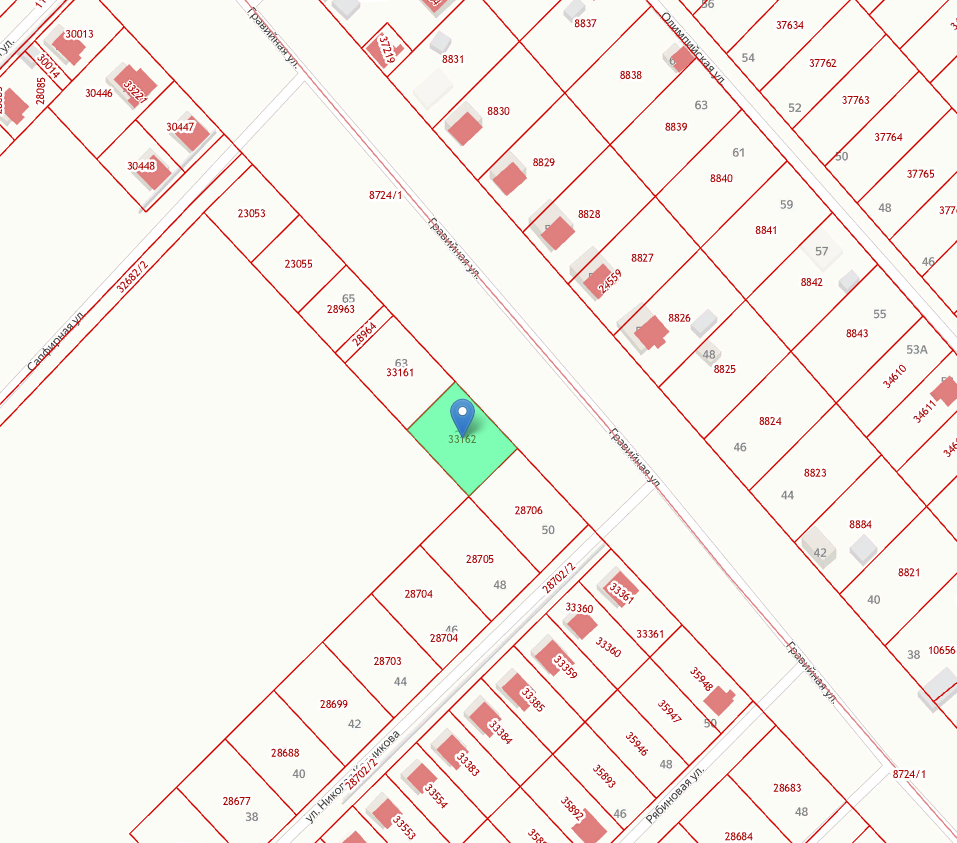 